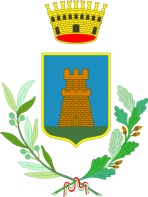 Comune di Casalnuovo MonterotaroProvincia di Foggia71033 Piazza Municipio n.20 – tel. 0881-558183 – fax.0881- 558145 ragioneria@comune.casalnuovomonterotaro.fg.it  -  ufficioprotocollo.casalnuovomonterotaro@pec.leonet.itAl 	 Responsabile del Settore Finanziariodel Comune di san Marco la CatolaModello istanza mediazione tributariaIstanza di mediazione tributaria proposta dal Sig. _______________________________________________________  il sottoscritto____________________________________________________________________________________nato a ___________________ il _______________ residente a ___________________ cap. _____ prov. __________in via __________________________________________________________________________ n. _____________C.f. _____________________________________ tel. ___________________________________________________indirizzo PEC ___________________________________________________________________________________in nome e per conto proprio ovvero in qualità di _______________________________________________________della società ____________________________________________________________________________________indirizzo PEC _____________________________________ tel. __________________________________________sede principale o legale ___________________________________ Città__________________ cap. _____ prov.___CONTROavviso di accertamento, iscrizione a ruolo, diniego di rimborso,  ecc.)  n. ___________ notificato in data __/__/___, emesso dal Comune di San Marco la Catola (Fg) per far valere i fatti, i motivi e le richieste di seguito riportatiCHIEDEche il Comune di San Marco la Catola, in alternativa al deposito del ricorso che precede presso la Commissione tributaria provinciale, accolga in via amministrativa le richieste nel medesimo ricorso formulate.Valore ai fini dell’art. 17-bis del D. Lgs. n. 546/92: € ________________________________Formula altresì proposta di mediazione fondata sui seguentiMOTIVI1)______________________________________________________________________________________________________________________________________________________________________________________________________________________________________________________________________________________________________________________________________________________________________________________________________________________________________________________________________________________________2)______________________________________________________________________________________________________________________________________________________________________________________________________________________________________________________________________________________________________________________________________________________________________________________________________________________________________________________________________________________________ Per quanto motivato, la pretesa verrebbe a essere così rideterminata:imposta: € ______________________;interessi: € ______________________;sanzioni: € ______________________;Comunica, in ogni caso, la sua disponibilità a valutare in contraddittorio la mediazione della controversia.Per l’invito al contraddittorio, le comunicazioni e le notificazioni relative al presente procedimento, si indicano uno o più dei seguenti recapiti:via ___________________________ n. ____ città __________________ cap _________ prov. ___PEC:____________________________________________________________________________tel. ______________________________________ fax ___________________________________e mail __________________________________________________________________________  Si allegano i seguenti documenti:1) ______________________________________________________________________________2) ______________________________________________________________________________3) ______________________________________________________________________________4) ______________________________________________________________________________5) ______________________________________________________________________________6) ______________________________________________________________________________Luogo e data _______________________________________Firma _____________________________________________